July 16, 2018In Re:	P-2018-3003368C-2018-3003365(SEE ATTACHED LIST)Giant Eagle, Inc., Guttman Energy, Inc., Lucknow-Highspire Terminals LLC, Monroe Energy LLC, Philadelphia Energy Solutions Refining and Marketing LLC, and Sheetz, Inc. v. Laurel Pipe Line Company, L.PPetition for Emergency Relief OrderHearing Notice	This is to inform you that a hearing on the above-captioned case will be held as follows:Type:		Initial In-Person Hearing Date: 		Monday, July 23, 2018Time:		10:00 AM Location:	Hearing Room 12nd FloorCommonwealth Keystone Building400 North StreetHarrisburg, PA  17120Presiding:	Administrative Law Judge Eranda Vero 400 North StreetHarrisburg, PA  17120Phone:	717.787.1399Fax:	717.787.0481	Attention:  You may lose the case if you do not come to this hearing and present facts on the issues raised.	You must serve the Presiding Officer with a copy of ANY document you file in this case.If you intend to file exhibits, 2 copies of all hearing exhibits to be presented into evidence must be submitted to the reporter.  An additional copy must be furnished to the Presiding Officer.  A copy must also be provided to each party of record.	Individuals representing themselves are not required to be represented by an attorney.  All others (corporation, partnership, association, trust or governmental agency or subdivision) must be represented by an attorney.  An attorney representing you should file a Notice of Appearance before the scheduled hearing date.	If you are a person with a disability, and you wish to attend the hearing, we may be able to make arrangements for your special needs.  If appropriate, we may be able to provide you with a telephonic hearing instead of an in-person hearing.  Please call the scheduling office at the Public Utility Commission at least five (5) business days prior to your hearing to submit your request.	If you require an interpreter to participate in the hearings, we will make every reasonable effort to have an interpreter present.  Please call the scheduling office at the Public Utility Commission at least ten (10) business days prior to your hearing to submit your request.Scheduling Office:  717.787.1399AT&T Relay Service number for persons who are deaf or hearing-impaired:  1.800.654.5988The Public Utility Commission offers a free eFiling Subscription Service, which allows users to automatically receive an email notification whenever a document is added, removed, or changed on the PUC website regarding a specific case.  Instructions for subscribing to this service are on the PUC’s website at http://www.puc.pa.gov/Documentation/eFiling_Subscriptions.pdf. c:	ALJ Vero	Ashlee Zrncic	Calendar File	File RoomP-2018-3003368-PETITION FOR EMERGENCY RELIEF ORDER
C-2018-3003365-GIANT EAGLE, INC., GUTTMAN ENERGY, INC., LUCKNOW-HIGHSPIRE TERMINALS LLC, MONROE ENERGY LLC, PHILADELPHIA ENERGY SOLUTIONS REFINING AND MARKETING LLC, AND SHEETZ, INC. V. LAUREL PIPE LINE COMPANY, L.PALAN M. SELTZER ESQUIRE*JOHN F POVILAITIS ESQUIREBUCHANAN INGERSOL & ROONEY PC409 NORTH SECOND STREETSUITE 500HARRISBURG PA 17101 
ACCEPTS E-SERVICECounsel to Philadelphia Energy Solutions Refining and Marketing, LLC
ROBERT A. WEISHAAR JR. ESQUIREMCNEES WALLACE & NURICK, LLC1200 G STREET NWSUITE 800WASHINGTON DC 20005
ACCEPTS E-SERVICEADEOLU A BAKARE ESQUIREMCNEES WALLACE & NURICK, LLC100 PINE STREETPO BOX 1166HARRISBURG PA  17108-1166Accepts E-ServiceCounsel to Lucknow-Highspire Terminals, LLC;Sheetz, Inc.; and Guttman Energy, Inc.RICHARD E. POWERS JR.JOSEPH R. HICKSVENABLE LLP600 MASSACHUSETTS AVENUE NWWASHINGTON DC 20001KEVIN J. MCKEON ESQUIREWHITNEY E SNYDER ESQUIRETODD S STEWART ESQUIREHAWKE MCKEON & SNISCAK, LLP100 NORTH TENTH STREETHARRISBURG PA  17101Accepts E-service Counsel to Monroe energy, LLC.
JOHN R EVANS ESQUIREOFFICE OF SMALL BUSINESS ADVOCATE300 NORTH SECOND STREETSUTIE 202HARRISBURG PA 17101JONATHAN D. MARCUS ESQUIREDANIEL J. STUART ESQUIREMARCUS & SHAPIRA, LLP100 OXFFORD CENTRE 35TH FLOOR301 GRANT STREETPITTSBURGH PA 15219ACCEPTS E-SERVICECounsel for Giant Eagle, Inc.
TANYA J. MCCLOSKEYACTING CONSUMER ADVOCATEOFFICE OF CONSUMER ADVOCATE555 WALNUT STRET5TH FLOOR FORUM PLACEHARRISBURG PA 17101-1923DAVID B MACGREGOR ESQUIREANTHONY D KANAGY ESQUIREGARRETT P LENT ESQUIREPOST & SCHELL PC17 NORTH SECOND STREET12TH FLOORHARRISBURG, PA  17101-1601Accepts E-ServiceCounsel for Laurel Pipe Line Company, LPCHRISTOPHER J. BARR ESQUIREJESSICA R. ROGERS ESQUIREPOST & SCHELL, PC607 14TH STREET NWSUITE 600WASHINGTON, DC  20005-2006Counsel for Laurel Pipe Line Company, LP
RICHARD KANASKIE DIRECTOR AND CHIEF PROSECUTORBUREAU OF INVESTIGATION & ENFORCEMENTPA PUBLIC UTILITY COMMISSION PO BOX 3265HARRISBURG PA  17105-3265 Accepts E-ServiceLAUREL PIPE LINE COMPANYFIVE TEK PARK999 HAMILTON BOULEVARDBREINIGSVILLE PA 18031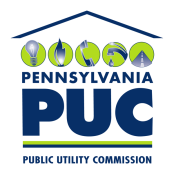  PUBLIC UTILITY COMMISSIONOffice of Administrative Law Judge400 NORTH STREET, HARRISBURG, PA 17120IN REPLY PLEASE REFER TO OUR FILE